(UP NGP1) 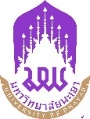 แบบรายงานการรับของขวัญและของกำนัลตามนโยบาย No Gift Policy จากการปฏิบัติหน้าที่ (สำหรับบุคคล)แบบรายงานการรับของขวัญและของกำนัลตามนโยบาย No Gift Policy จากการปฏิบัติหน้าที่ มหาวิทยาลัยพะเยา    รอบ  6  เดือน    รอบ  12  เดือน  ประจำปีงบประมาณ พ.ศ. ...........................ตามที่ได้รับรายงานการรับของขวัญและของกำนัลตามนโยบาย No Gift Policy จากการปฏิบัติหน้าที่ 
ตามรายละเอียดข้างต้นแล้วนั้น ขอให้ดำเนินการดังต่อไปนี้หมายเหตุ  :  ขอให้รายงานการรับของขวัญและของกำนัลตามนโยบาย No Gift Policy จากการปฏิบัติหน้าที่ 
ให้คณบดี/ผู้อำนวยการ/หัวหน้าหน่วยงานพิจารณาทุกครั้งที่มีการรับของขวัญหรือของกำนัลจากการปฏิบัติหน้าที่ (UP NGP2) แบบรายงานการรับของขวัญและของกำนัลตามนโยบาย No Gift Policy จากการปฏิบัติหน้าที่ (สำหรับหน่วยงาน)แบบสรุปรายงานตามนโยบาย No Gift Policy จากการปฏิบัติหน้าที่ มหาวิทยาลัยพะเยา รายงานผลการขับเคลื่อนตามนโยบาย No Gift Policy จากการปฏิบัติหน้าที่ ของหน่วยงานและบุคลากรในสังกัด 
โดยมีรายละเอียด ดังนี้๑.  การประกาศเจตนารมณ์ตามนโยบาย No Gift Policy ขององค์กรหรือหน่วยงาน๒.  การปลุกจิตสำนึก หรือสร้างวัฒนธรรมองค์กร๓.  รายงานการรับของขวัญและของกำนัลตามนโยบาย No Gift Policy จากการปฏิบัติหน้าที่๔.  ปัญหาอุปสรรคในการดำเนินการของหน่วยงาน.....................................................................................................................................................................................๕.  ข้อเสนอแนะอื่น ๆ ของหน่วยงานต่อนโยบาย No Gift Policy จากการปฏิบัติหน้าที่.....................................................................................................................................................................................หมายเหตุ  :  ขอให้หน่วยงานรายงานการรับของขวัญและของกำนัลตามนโยบาย No Gift Policy จากการปฏิบัติหน้าที่ ตามแบบ UP NGP1 และ UP NGP2 ให้มหาวิทยาลัยรับทราบ ทุก 6 เดือน และ 12 เดือน ของปีงบประมาณชื่อหน่วยงาน ...........................................................................................ชื่อหน่วยงาน ...........................................................................................ชื่อหน่วยงาน ...........................................................................................ข้าพเจ้า ..................................................นามสกุล ............................................................ตำแหน่ง ........................................................สังกัด .......................................................ขอรายงานการรับของขวัญและของกำนัลตามนโยบาย No Gift Policy จากการปฏิบัติหน้าที่ ดังนี้ขอรายงานการรับของขวัญและของกำนัลตามนโยบาย No Gift Policy จากการปฏิบัติหน้าที่ ดังนี้วันที่ได้รับรายละเอียดของขวัญและของกำนัลผู้ให้ของขวัญผู้ให้ของขวัญผู้ให้ของขวัญผู้ให้ของขวัญรับในนามรับในนามวันที่ได้รับรายละเอียดของขวัญและของกำนัลภาครัฐเอกชนประชาชนอื่น ๆหน่วยงานรายบุคคลลงชื่อ ............................................................................ผู้รายงานตำแหน่ง .....................................................................................วัน/เดือน/ปี ................................................................................สำหรับผู้บังคับบัญชา    เห็นควรให้ส่งคืนผู้ให้    ส่งมอบให้แก่หน่วยงาน    อื่น ๆ  ........................................................ลงชื่อ ...........................................................................................ตำแหน่ง .....................................................................................คณบดี/ผู้อำนวยการ/หัวหน้าหน่วยงานวัน/เดือน/ปี ................................................................................ชื่อหน่วยงาน ................................................................................................................................................................ชื่อหน่วยงาน ................................................................................................................................................................ชื่อหน่วยงาน ................................................................................................................................................................  รอบ  6  เดือน  รอบ  12  เดือนประจำปีงบประมาณ พ.ศ. ...................................................ลำดับที่ชื่อหน่วยงานวันที่ประกาศข้อมูลประกอบลำดับที่ชื่อหน่วยงานวันที่ดำเนินการรูปแบบดำเนินการข้อมูลประกอบของขวัญและของกำนัลที่ได้รับจำนวน (ครั้ง)ผู้ให้ของขวัญ1) หน่วยงานภาครัฐ02) หน่วยงานภาคเอกชน03) ประชาชน04) อื่นๆ0รับในนาม1) หน่วยงาน02) รายบุคคล0การดำเนินการเกี่ยวกับของขวัญที่ได้รับ1) ส่งคืนแก่ผู้ให้02) ส่งมอบให้แก่หน่วยงาน0๓) อื่น ๆ โปรดระบุ0ลงชื่อ ...........................................................................................ตำแหน่ง .....................................................................................คณบดี/ผู้อำนวยการ/หัวหน้าหน่วยงานวัน/เดือน/ปี ................................................................................